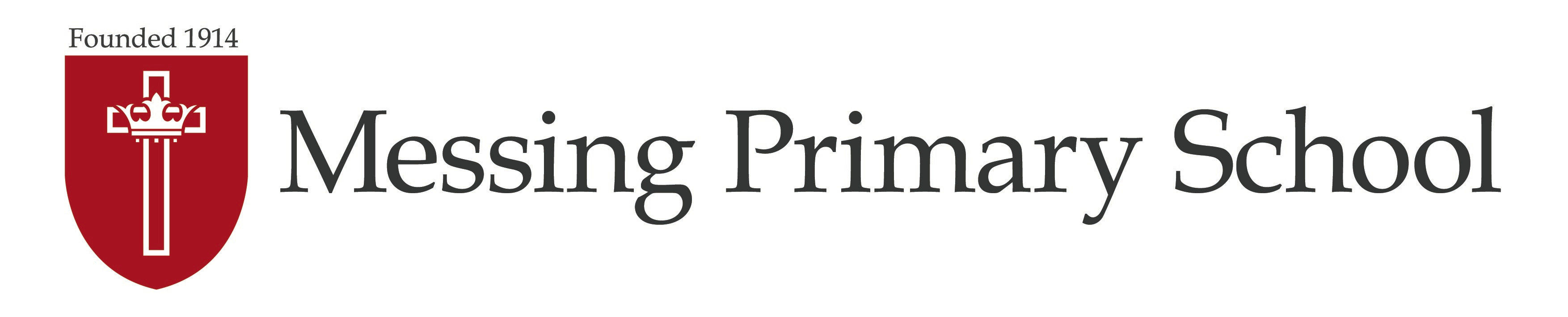 Messing Primary School Vision2020/21Teaching in all subjects is good or better with high expectation and challenge.Teaching is adapted to meet the challenges of the hygiene and distancing requirement of Covid so that pupils continue to enjoy a broad and balanced curriculum.All pupils make expected or better progress in reading, writing and maths.Through effective use of the catch up funding and school interventions pupils make accelerated progress where their progress slowed during lockdown.The current high pupil numbers are maintained.All parents are engaged in the parents in partnership programme and parents continue to feel supported and informed during the pandemic. Aside from pupils absent for Covid related reasons overall attendance exceeds 96.5%The school works in partnership with parent/carers to provide a positive learning environment which supports the mental health and well-being of all members of the school community. Pupil wellbeing is supported throughout the pandemic so that pupils feel safe and happy at school and are able to communicate their feelings.The governing body has a broad skills set so that they continue to support and challenge in all areas of governance.There continue to be strong links between the school, Messing village and the wider community.Collaboration with New Hall School and local collaborative schools groups continues to enhance professional development and support for all staff including the Headteacher and to provide additional opportunities for pupils. The Local Governing Body of Messing Primary School agreed this Vision in September 2021 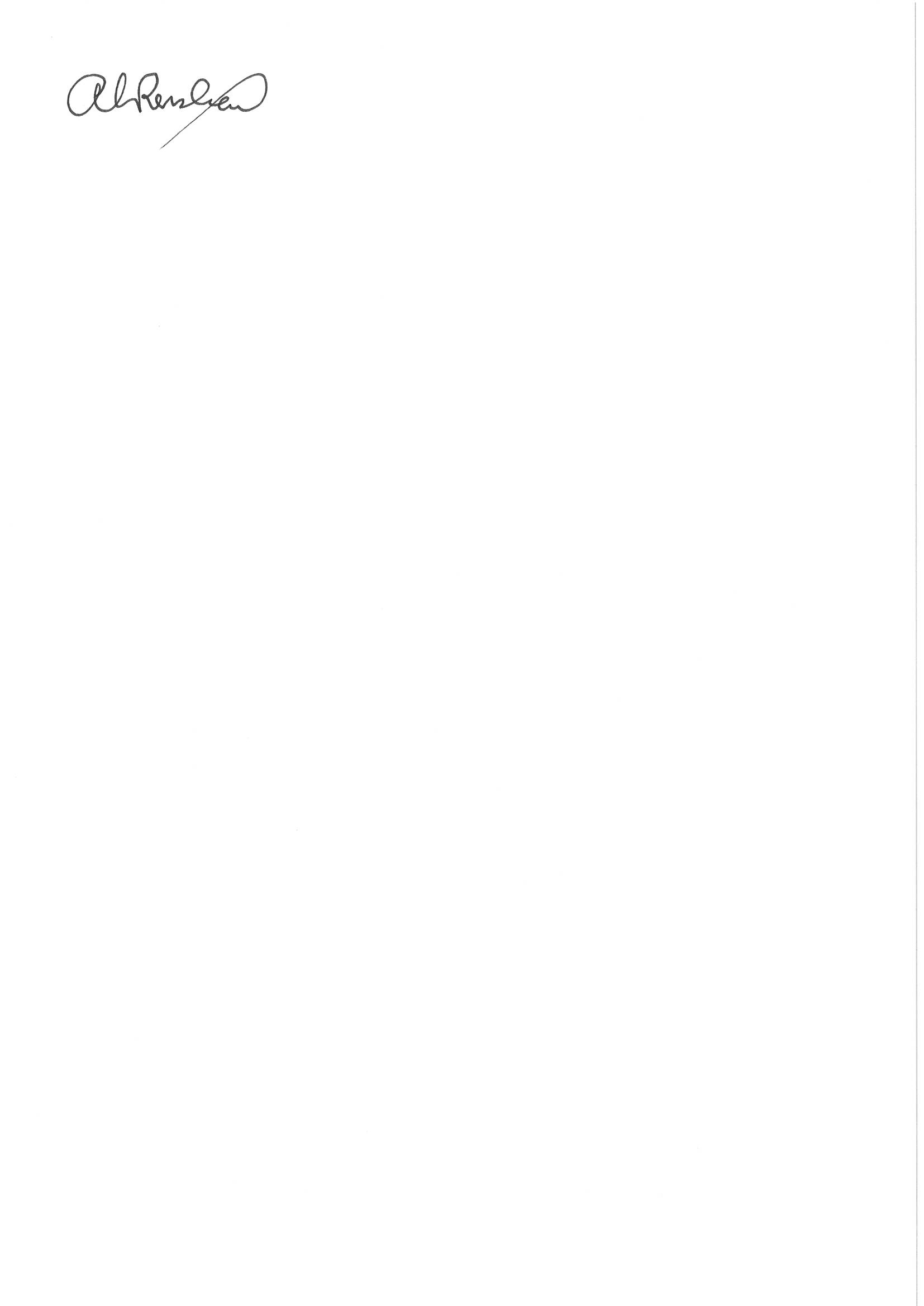 Chair of Governors.Reverend Anne-Marie Renshaw 